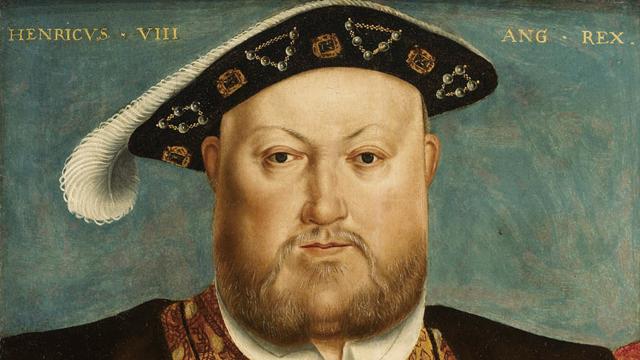 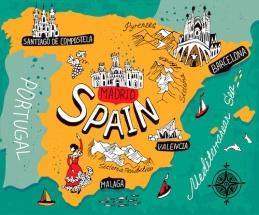          The Time of the TudorsDear Parents/Carers,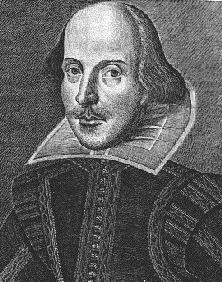 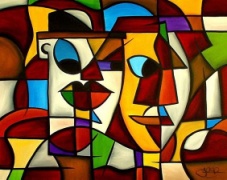 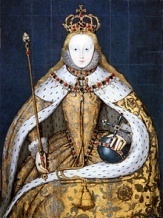 We hope you had a lovely Christmas break. The children have come back ready for new challenges ahead in 2019. We have begun work on our Learning Project, which is entitled ‘The Time of the Tudors’. We will be learning about Tudor kings and queens, as well as how rich and poor people lived at that time. Our trip to the Tower of London will support this learning. We will look at the geography of the time, including links with Spain such as the Spanish Armada and exploration during the reign of Elizabeth I.  In English we will look at a Shakespearean play. See below for further information on how different subject areas will be covered over the term.Best wishes,Mrs Tsenti and Ms Owen         The Time of the TudorsDear Parents/Carers,We hope you had a lovely Christmas break. The children have come back ready for new challenges ahead in 2019. We have begun work on our Learning Project, which is entitled ‘The Time of the Tudors’. We will be learning about Tudor kings and queens, as well as how rich and poor people lived at that time. Our trip to the Tower of London will support this learning. We will look at the geography of the time, including links with Spain such as the Spanish Armada and exploration during the reign of Elizabeth I.  In English we will look at a Shakespearean play. See below for further information on how different subject areas will be covered over the term.Best wishes,Mrs Tsenti and Ms Owen         The Time of the TudorsDear Parents/Carers,We hope you had a lovely Christmas break. The children have come back ready for new challenges ahead in 2019. We have begun work on our Learning Project, which is entitled ‘The Time of the Tudors’. We will be learning about Tudor kings and queens, as well as how rich and poor people lived at that time. Our trip to the Tower of London will support this learning. We will look at the geography of the time, including links with Spain such as the Spanish Armada and exploration during the reign of Elizabeth I.  In English we will look at a Shakespearean play. See below for further information on how different subject areas will be covered over the term.Best wishes,Mrs Tsenti and Ms Owen         The Time of the TudorsDear Parents/Carers,We hope you had a lovely Christmas break. The children have come back ready for new challenges ahead in 2019. We have begun work on our Learning Project, which is entitled ‘The Time of the Tudors’. We will be learning about Tudor kings and queens, as well as how rich and poor people lived at that time. Our trip to the Tower of London will support this learning. We will look at the geography of the time, including links with Spain such as the Spanish Armada and exploration during the reign of Elizabeth I.  In English we will look at a Shakespearean play. See below for further information on how different subject areas will be covered over the term.Best wishes,Mrs Tsenti and Ms OwenEnglishMathsMathsScienceShakespearean story ‘Romeo and Juliet’;  Playscripts‘The Devil and his Boy’ by Anthony HorowitzCreative writing; news articlesNon-fiction research workExplanation writing (science)Multiplication & DivisionMeasurement –   TimeAreaFractionsDecimal numbersMoneyHumans - nutrition and digestionAnimals - Food chainsPrey/ predatorsArt & DesignGeographyREPSHEPainting based on work of Spanish artists (Picasso and Dali).Sculpture and collage (linked with Gaudi)Tudor PortraitsDT - Tudor food        PackagingExploring Spain: Study of region or area in a European country (understand geographical similarities and differences through the study of human and physical geography)Places of worshipReligious textsSocial: Who are these people? – exploring different relationships.ComputingHistoryPEProblem solving through programming (coding)CommunicationsTudor Britain and links to Spain: Study of an aspect or theme in British history (extending chronological knowledge beyond 1066) PE: SwimmingGames – basketball with Non-Stop Action Gymnastics – receiving body weight Fitness and healthy lifestyles activitiesKey DatesOther Information:  Trip to Tower of London – Thursday 24th January; Church visit TBA (To be arranged); Year4  Sleepover 8th March For the first half term Mulberry and Sycamore have the Non-Stop Action coach for basketball on Monday. In the second half term Mulberry and Sycamore outdoor PE time will return to Friday. Swimming continues on Wednesday afternoons until half term. After half term the children will have indoor PE instead of swimming on Wednesday. Homework goes home on Thursday and must be returned by the following Tuesday. 